«Қазақстанның экологиялық ұйымдарының қауымдастығы» заңды тұлғалар бірлестігініңтөрағасы А. Соловьеваға2020 жылғы 6 қазандағы№ Зт-С-151  хатқаАлматы облысының Тауарлар мен көрсетілетін қызметтердің сапасы мен қауіпсіздігін бақылау департаменті (бұдан әрі – Департамент), Сізге Қапшағай қ. Заречный ауыл тұрғындарының ЖШС «Голд Пластик» мекемесіне тиісті «Қоқыс өңдейтін кәсіпорынның зауыты»  тұрғын үйлерге тікелей жақын орналасқан және  айналасында жағымсыз иіс жергілікті тұрғындарға қолайсыз жағдай тудырғаны туралы өтінішін құзырет аясында қарастырып, жауабын қосымшаға сәйкес жолдайды.Қосымша:  2 парақ және хатама тіркеледі.   Басшының орынбасары			                           А. ЧарапиевР.Райымбекова8-7273122750Приложение к письму Департамент контроля качества и безопасности товаров и услугАлматинской области№21-28-9-______________от «___» __________  2020 года	Департамент контроля качества и безопасности товаров и услуг Алматинской области (далее – Департамент), рассмотрев Ваше обращение, касательно зловонного запаха исходящего от мусороперерабатывающего завода ТОО «ГолдПласт», расположенного по ул. Абая 72, с.Заречный, г. Капчагай Алматинской области в пределах компетенции сообщает следующее:В соответствии с  приказом и.о Министра здравоохранения Республики Казахстан от 17.11.2017 года №836 «Об утверждении перечня продукции и эпидемически значимых объектов, подлежащих государственному санитарно-эпидемиологическому контролю и надзору» Мусороперерабатывающий завод не входят в перечень эпидзначимых объектов подлежащих санитарно-эпидемиологическому контролю и надзору. Согласно, пункта 2 статьи 144 Предпринимательского кодекса Республики Казахстан от 29 октября 2015 года № 375-V ЗРК «Внеплановой проверкой является проверка, назначаемая органом контроля и надзора по конкретным фактам и обстоятельствам, послужившим основанием для назначения внеплановой проверки в отношении конкретного субъекта (объекта) контроля и надзора, с целью предупреждения и (или) устранения непосредственной угрозы жизни и здоровью человека, окружающей среде, законным интересам физических и юридических лиц, государства». При проверке категории предпринимательства на сайте Комитета по статистике МНЭ РК было установлено, что ТОО «Голд Пласт» относится к категории микропредпринимательства и в соответствии с Указом Президента Республики Казахстан № 229 от 26.12.2019года (далее –Указ) «О введении моротория на проведение проверок и профилактического контроля и надзора с посещением в Республике Казахстан» с 1 января 2020года до 1 января 2023 года введен мороторий на проверки и профилактический контроль и надзор субъектов малого и микропредпринимательства. Вместе с тем, специалистами  контроля качества и безопасности товаров и услуг г. Капшагай и филиала РГП на ПХВ «Национальный центр экспертизы» КККБТУ МЗ РК по Алматинской области в рамках мониторинга проведены лабораторно-инструментальные замеры разовой концентрации загрязняющих веществ атмосферного воздуха возле «Мусороперерабатывающего завода» (улица Мира дом 16, улица Коркыт ата, улица Мира дом №14) с.Заречный. Всего отобрано 45 проб атмосферного воздуха на содержание вредных веществ по 5 ингредиентам: сероводорода, аммиака, сернистый ангидрид, оксид углерода, диоксид азота.По результатам лабораторно-инструментальных замеров (протокол исследования образцов атмосферного воздуха населенных мест № 2200098000000261от 12.10.2020г, прилагается) обнаруженные вещества не превышают предельно-допустимых концентрации загрязняющих веществ в соответствии с приказом Министра национальной экономики Республики Казахстан от 28 февраля 2015 года №168 «Об утверждении Гигиенических нормативов к атмосферному воздуху в городских и сельских населенных пунктах». В случае не согласия с ответом Департамента Вы имеете право обжаловать действия (бездействия) должностных лиц, либо решение, принятое по обращению в соответствии со статьей 14 пункта 6 Закона Республики Казахстан «О порядке рассмотрения обращений физических и юридических лиц» №221 от 12.01.2007г. «Қазақстан Республикасы денсаулық сақтау МинистРлігі ТАУАРЛАР МЕН КӨРСЕТІЛЕТІН ҚЫЗМЕТТЕРДІҢ САПАСЫ МЕН ҚАУІПСІЗДІГІН БАҚЫЛАУ КОМИТЕТІ алматы облысының ТАУАРЛАР МЕН КӨРСЕТІЛЕТІН ҚЫЗМЕТТЕРДІҢ САПАСЫ МЕН ҚАУІПСІЗДІГІН БАҚЫЛАУ ДЕПАРТАМЕНТІ» РЕСПУБЛИКАЛЫҚ МЕМЛЕКЕТТІК МЕКЕМЕСІ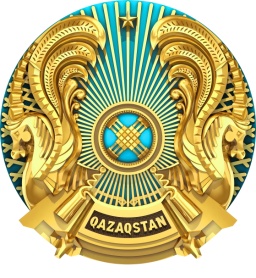 рЕСПУБЛИКАНСКОЕ ГОСУДАРСТВЕННОе УЧРЕЖДЕНИЕ «дЕПАРТАМЕНТ КОНТРОЛЯ КАЧЕСТВА И БЕЗОПАСНОСТИ ТОВАРОВ И УСЛУГ АЛМАТинской области  КОМИТЕТА КОНТРОЛЯ КАЧЕСТВА И БЕЗОПАСНОСТИ ТОВАРОВ И УСЛУГ МИНИСТЕРСТВА здравоохранения РЕСПУБЛИКИ КАЗАХСТАН»040000 Талдықорған қ., Сланов көшесі, 85Ател.: 8 (7282) 60-11-70, факс: 8 (7282) 60-11-95e-mail: almobldkgsen@mz.gov.kz040000 г.Талдыкорган, ул. Сланова, 85А тел.: 8 (7282) 60-11-70, факс: 8 (7282) 60-11-95e-mail: almobldkgsen@mz.gov.kz